                             СОВЕТ  ХАРЬКОВСКОГО  СЕЛЬСКОГО   ПОСЕЛЕНИЯ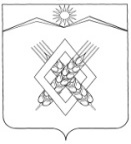 ЛАБИНСКОГО  РАЙОНА (третий созыв)                                            РЕШЕНИЕ              от 26.01.2018  г.                                                                                                           № 137/50	О внесении изменений в решение Совета Харьковского сельского поселения Лабинского района от 26 декабря 2017 года № 133/49 «О местном бюджете на 2018 год»Совет Харьковского сельского поселения Лабинского района, руководствуясь ст.24 Устава Харьковского сельского поселения Лабинского района РЕШИЛ:	       Внести в решение Совета Харьковского сельского поселения Лабинского района  от 26 декабря 2017 года № 133/49 «О местном бюджете на 2018 год» следующие  изменения:	Статью 1 изложить в новой редакции:«Утвердить основные характеристики местного бюджета на 2018 год:1) общий объем доходов в сумме 4986,1 тыс. рублей;2) общий объем расходов в сумме 5229,2 тыс. рублей;3) верхний предел муниципального внутреннего долга муниципального образования Харьковское сельское поселение Лабинского района Краснодарского края на 1 января 2019 года в сумме 0,0 тыс. рублей, в том числе верхний предел долга по муниципальным гарантиям муниципального образования Харьковское сельское поселение Лабинского района Краснодарского края в сумме 0,0 тыс. рублей;4) дефицит местного бюджета в сумме 243,1 тыс. рублей.»2. Приложение № 3 изложить в новой редакции (прилагается).3. Приложение № 4 изложить в новой редакции (прилагается).5. Приложение № 5 изложить в новой редакции (прилагается).6. Приложение № 6 изложить в новой редакции (прилагается).7. Приложение № 7 изложить в новой редакции (прилагается).8. Приложение № 8 изложить в новой редакции (прилагается).9. Контроль за исполнением настоящего решения возложить на комитет по вопросам экономического развития (Сахно).10. Настоящее решение вступает в силу с момента его официального опубликования.Глава Харьковского сельского поселения Лабинского района                                                      Н.Ф.Шумский    Приложение 3к решению СоветаХарьковского сельского поселения Лабинского районаот 26.12.2017 г.  № 133/49                                                                         «О местном бюджете на 2018 год"		(в редакции решения Совета Харьковского сельского поселения от 26.01.2018 № 137/50)Объем поступлений доходов в  местный бюджетна 2018 год(тыс. рублей)*В части доходов зачисляемых в бюджет сельского поселенияГлава Харьковского сельскогопоселения Лабинского района                                                        Н.Ф.ШумскийПриложение 4к решению СоветаХарьковского сельского поселения Лабинского районаот 26.12.2017 г.  № 133/49                                                                         «О местном бюджете на 2018 год"(в редакции решения Совета Харьковского сельского поселения от 26.01.2018 № 137/50)Межбюджетные трансферты, получаемые из других бюджетов в 2018 году(тыс. руб.)Глава Харьковского сельскогопоселения Лабинского района                                                  Н.Ф.ШумскийПРИЛОЖЕНИЕ  5к решению Совета Харьковскогосельского  поселения Лабинского района от 26.12.2017 г.  № 133/49 «О местном   бюджете на 2018 год»(в редакции решения Совета Харьковского сельского поселения от 26.01.2018 № 137/50)Распределение бюджетных ассигнований по целевым статьям (муниципальным программам и непрограммным направлениям деятельности), группам видов расходов классификации расходов бюджетов на 2018 год                                                                                                              (тыс. рублей)Глава Харьковского сельскогопоселения Лабинского района                                                     Н.Ф.ШумскийПРИЛОЖЕНИЕ  6                                                                 к решению Совета Харьковского                                                                 сельского  поселения Лабинского района                                                              от 26.12.2017 г.  № 133/49                                                                «О местном   бюджете на 2018 год» (в редакции решения Совета Харьковского сельского поселения от 26.01.2018 № 137/50)Распределение бюджетных ассигнований по разделам и подразделам классификации расходов на 2018 год(тыс. рублей)Глава Харьковского сельскогопоселения Лабинского района                                                     Н.Ф.ШумскийПРИЛОЖЕНИЕ  7                                                               к решению Совета Харьковского                                                               сельского  поселения Лабинского района                                                            от 26.12.2017 г.  № 133/49                                                               «О местном   бюджете на 2018 год»(в редакции решения Совета Харьковского сельского поселения  от 26.01.2018 № 137/50)Ведомственная структура расходов местного бюджета на 2018 год                                                                                                              (тыс. рублей)Глава Харьковского сельскогопоселения Лабинского района                                                     Н.Ф.ШумскийПриложение 8к решению СоветаХарьковского сельского поселения Лабинского районаот 26.12.2017 г.  № 133/49                                                                         «О местном бюджете на 2018 год"(в редакции решения Совета Харьковского сельского поселения от 26.01.2018 № 137/50)Распределение источников финансированиядефицита местного бюджета, перечень статей источников финансирования дефицита местного бюджета на 2018 год                                                                                                              (тыс. рублей)Глава Харьковского сельскогопоселения Лабинского района	           Н.Ф.ШумскийПояснительная записка к решению Совета Харьковского сельского поселения Лабинского района от 26.01.2018 № 137/50)	В бюджете Харьковского сельского поселения произошли следующие изменения:Доходная часть бюджета Харьковского сельского поселения возрасла  за счет  увеличения Субвенции бюджету поселения на исполнение государственных полномочий по первичному воинскому учету в сумме 5600,00  рублей Доходная часть бюджета Харьковского сельского поселения уменьшилась на 243102,79  рублей за счет возврата остатков средств краевого бюджета, сложившихся на 01.01.2018 г.В расходную часть бюджета Харьковского сельского поселения раздела 08 01 Культура внесены следующие  изменения :    - произведено уменьшение лимитов бюджетных ассигнований           992 0801 8050500590 100  –  98000,00 рублей           992 0801 8060600590 100 – 12000,00 рублей - произведено увеличение лимитов бюджетных ассигнований          992 0801 80505S0125 100   + 98000,00 рублей   01 80606S0125 100  + 12000,00 рублей  Произведено увеличение лимитов бюджетных ассигнований по разделу 0203 Мобилизационная и вневойсковая подготовка992 0203 8090951180 100 +5600,00 рублей Главный специалист администрации                                            А.С.ТуркадзеКодНаименование доходаСумма1231 00 00000 00 0000 000Налоговые и неналоговые доходы1804,31 01 02000 01 0000 110Налог на доходы физических лиц*178,01 03 02200 01 0000 110Доходы от уплаты акцизов на нефтепродукты, подлежащие распределению между бюджетами субъектов Российской Федерации и местными бюджетами с учетом установленных дифференцированных нормативов отчислений в местные бюджеты*536,31 05 03000 00 0000 110Единый сельскохозяйственный налог*165,01 06 01030 10 0000 110Налог на имущество физических лиц38,01 06 06000 00 0000 110Земельный налог850,01 11 05035 10 0000 120Доходы от сдачи в аренду имущества, находящегося в оперативном управлении органов управления поселений и созданных ими учреждений в хозяйственном ведении муниципальных унитарных предприятий37,02 00 00000 00 0000 000Безвозмездные поступления3181,82 02 00000 00 0000 151Безвозмездные поступления от других бюджетов бюджетной системы РФ3424,92 02 10000 00 0000 151Дотации от других бюджетов бюджетной системы РФ*1896,62 02 20000 00 0000 151Субсидии бюджетам поселений 1444,12 02 30000 00 0000 151Субвенции бюджетам поселений на исполнение поселениями государственных полномочий84,22 19 60000 00 0000  151Возврат остатков субсидий, субвенций и иных межбюджетных трансфертов, имеющих целевое назначение, прошлых лет из бюджетов сельских поселений-243,1                                               Всего доходов                                               Всего доходов4986,1Наименование межбюджетных трансфертовсуммаВСЕГО3424,9Краевая дотация на выравнивание уровня бюджетной обеспеченности512,5 Районный фонд финансовой поддержки поселений в том числе:1384,1- за счет краевой субсидии1133,6- районной дотации250,5Субсидии бюджету поселения1444,1в том числе-субсидии на поэтапное повышение уровня средней заработный платы работников муниципальных учреждений Краснодарского края в целях выполнения указов Президента Российской Федерации1444,1Субвенции бюджету поселения84,2в том числе:- исполнение государственных полномочий по первичному воинскому учету80,4-осуществление поселениями государственных полномочий по образованию и организации деятельности административных комиссий3,8№ п/пНаименованиеЦСРВРСумма12345Всего5229,2Обеспечение деятельности администрации Харьковского сельского поселения70 0 00 000002452,6Высшее должностное лицо Харьковского сельского поселения Лабинского района70 1 00 00000772,5Расходы на обеспечение функций органов местного самоуправления70 1 00 00190772,5Расходы на выплату персоналу в целях обеспечения выполнения функций государственными (муниципальными) органами, казенными учреждениями70 1 00 00190100772,5Обеспечение функционирования администрации Харьковского сельского поселения Лабинского района70 4 00 000001680,1Расходы на обеспечение функций органов местного самоуправления70 4 00 001901670,1Расходы на выплату персоналу в целях обеспечения выполнения функций государственными (муниципальными) органами, казенными учреждениями70 4 00 001901001480,1Закупка товаров, работ и услуг для муниципальных нужд70 4 00 00190200178,0Иные бюджетные ассигнования70 4 00 0019080012,0Резервный фонд администрации Харьковского сельского поселения Лабинского района.70 4 00 1049010,0Иные бюджетные ассигнования70 4 00 1049080010,0Обеспечение деятельности контрольно-счетной палаты72 0  00 0000055,2Контрольно-счетная палата муниципального образования Лабинский район72 2 00 0000055,2Осуществление отдельных полномочий поселений по формированию, утверждению, исполнению бюджета поселения и контролю за исполнением данного бюджета72 2 00 2101055,2Межбюджетные трансферты72 2 00 2101050055,2Расходы сельских  поселений 80 0 00 000002721,4Муниципальные и ведомственные программы поселений80 1 00 0000040,5Реализация мероприятий муниципальных и ведомственных программ поселений80 1 01 0000040,5Ведомственная целевая  программа  «Мероприятия по предупреждению и ликвидации последствий чрезвычайных ситуаций и стихийных бедствий природного и техногенного характера на 2018 год »80 1 01 121203,0Закупка товаров, работ и услуг для муниципальных нужд80 1 01 121202003,0Ведомственная целевая  программа  «Обеспечение первичных мер пожарной безопасности на территории Харьковского сельского поселения Лабинского района  на 2018 год»80 1 01 120300,5Закупка товаров, работ и услуг для муниципальных нужд80 1 01 120302000,5Ведомственная  целевая  программа  «Поддержка малого и среднего предпринимательства в  Харьковском  сельском  поселении Лабинского района на 2018 год».80 1 01 120501,0Закупка товаров, работ и услуг для муниципальных нужд80 1 01 120502001,0Ведомственная целевая  программа  «Информационное  обеспечение  деятельности органов местного самоуправления Харьковского  сельского  поселения  Лабинского  района  на  2018 год».80 1 01 1206030,0Закупка товаров, работ и услуг для муниципальных нужд80 1 01 1206020030,0Ведомственная целевая программа  «Молодёжь Харьковского сельского  поселения  Лабинского района» на 2018 год».  80 1 01 121806,0Закупка товаров, работ и услуг для муниципальных нужд80 1 01 121802006,0Расходы по национальной экономике80 2 00 00000536,3Реализация мероприятий по национальной экономике 80 2 02 00000536,3Расходы дорожного фонда80 2 02 12350536,3Закупка товаров, работ и услуг для муниципальных нужд80 2 02 12350200536,3Расходы жилищно-коммунального хозяйства80 3 00 0000050,0Реализация мероприятий жилищно-коммунального хозяйства80 3 03 0000050,0Уличное освещение80 3 03 1241050,0Закупка товаров, работ и услуг для муниципальных нужд80 3 03 1241020050,0Расходы по отрасли культура80 5 00 000001808,3Реализация мероприятий по отрасли культура 80 5 05 000001808,3Расходы на обеспечение деятельности (оказание услуг) муниципальных учреждений80 5 05 00590406,2Расходы на выплату персоналу в целях обеспечения выполнения функций государственными (муниципальными) органами, казенными учреждениями80 5 05 00590100            354,7Закупка товаров, работ и услуг для муниципальных нужд80 5 05 0059020046,5Иные бюджетные ассигнования80 5 05 005908005,0Поэтапное повышение уровня средней заработной платы работникам муниципальных учреждений до средней заработной платы по Краснодарскому краю80 5 05 S01201304,1Расходы на выплату персоналу в целях обеспечения выполнения функций государственными (муниципальными) органами, казенными учреждениями80 5 05 S01201001304,1Софинансирование поэтапного повышения финансирования уровня средней заработной платы муниципальных учреждений до средней заработной платы по Краснодарскому краю805 05 S012598,0Расходы на выплату персоналу в целях обеспечения выполнения функций государственными (муниципальными) органами, казенными учреждениями805 05 S012510098,0Расходы по отрасли культура (Библиотеки)80 6 00 00000202,1Реализация мероприятий по отрасли культура (Библиотеки)80 6 06 00000202,1Расходы на обеспечение деятельности (оказание услуг) муниципальных учреждений80 6 06 0059050,1Расходы на выплату персоналу в целях обеспечения выполнения функций государственными (муниципальными) органами, казенными учреждениями80 6 06 0059010050,1Поэтапное повышение уровня средней заработной платы работникам муниципальных учреждений до средней заработной платы по Краснодарскому краю806 06 S0120140,0Расходы на выплату персоналу в целях обеспечения выполнения функций государственными (муниципальными) органами, казенными учреждениями806 06 S0120100140,0Софинансирование поэтапного повышения финансирования уровня средней заработной платы муниципальных учреждений до средней заработной платы по Краснодарскому краю806 06 S012512,0Расходы на выплату персоналу в целях обеспечения выполнения функций государственными (муниципальными) органами, казенными учреждениями806 06 S012510012,0Отдельные мероприятия по непрограммным расходам80 9 00 0000084,2Реализация мероприятий по непрограммным расходам80 9 09 0000084,2Осуществление первичного воинского учета на территориях, где отсутствуют военные комиссариаты80 9 09 5118080,4Расходы на выплату персоналу в целях обеспечения выполнения функций государственными (муниципальными) органами, казенными учреждениями80 9 09 5118010080,4Осуществление отдельных государственных полномочий по образованию и организации деятельности административных комиссий80 0 09 601903,8Закупка товаров, работ и услуг для муниципальных нужд80 9 09 601902003,8НаименованиеРЗПРСумма2458ВСЕГО5229,2Общегосударственные вопросы012512,1Функционирование высшего должностного лица субъекта Российской Федерации и муниципального образования0102772,5Функционирование Правительства Российской Федерации, высших исполнительных органов государственной власти субъектов Российской Федерации, местных администраций01041673,9Обеспечение деятельности финансовых, налоговых и таможенных органов и органов финансового (финансово-бюджетного) надзора010655,2Резервные фонды011110,0Другие общегосударственные расходы01130,5Национальная оборона0280,4Мобилизационная и вневойсковая подготовка 020380,4Национальная безопасность и правоохранительная деятельность033,0Защита населения и территории от чрезвычайных ситуаций природного и техногенного характера, гражданская оборона03093,0Национальная экономика04537,3Дорожное хозяйство (дорожные фонды)0409536,3Другие вопросы в области национальной экономики04121,0Жилищно-коммунальное хозяйство0550,0Благоустройство050350,0Образование    076,0Молодежная политика и оздоровление детей07076,0Культура и кинематография082010,4Культура08012010,4Средства массовой информации1230,0Другие вопросы в области средств массовой информации1204   30,0№ п/пНаименованиеВедРЗПРЦСРВРСумма12345678ВСЕГО5229,21Совет Харьковского сельского поселения Лабинского района99155,2Общегосударственные вопросы9910155,2Обеспечение деятельности финансовых, налоговых и таможенных органов и органов финансового (финансово-бюджетного) надзора991010655,2Обеспечение деятельности контрольно-счетной палаты991010672 0  00 0000055,2Контрольно-счетная палата муниципального образования Лабинский район991010672 2 00 0000055,2Осуществление отдельных полномочий поселений по формированию, утверждению, исполнению бюджета поселения и контролю за исполнением данного бюджета991010672 2 00 2101055,2Межбюджетные трансферты991010672 2 00 2101050055,22Администрация Харьковского сельского поселения Лабинского района9925174,0Общегосударственные вопросы992012456,9Функционирование высшего должностного лица субъекта Российской Федерации и муниципального образования9920102772,5Обеспечение деятельности администрации Харьковского сельского поселения992010270 0 00 00000772,5Высшее должностное лицо Харьковского сельского поселения Лабинского района992010270 1 00 00000772,5Расходы на обеспечение функций органов местного самоуправления992010270 1 00 00190772,5Расходы на выплату персоналу в целях обеспечения выполнения функций государственными (муниципальными) органами, казенными учреждениями992010270 1 00 00190100772,5Функционирование Правительства Российской Федерации, высших исполнительных органов государственной власти субъектов Российской Федерации, местных администраций99201041673,9Обеспечение деятельности администрации Харьковского сельского поселения992010470 0 00 000001670,1Обеспечение функционирования администрации Харьковского сельского поселения Лабинского района992010470 4 00 000001670,1Расходы на обеспечение функций органов местного самоуправления992010470 4 00 001901670,1Расходы на выплату персоналу в целях обеспечения выполнения функций государственными (муниципальными) органами, казенными учреждениями  992010470 4 00 001901001480,1Закупка товаров, работ и услуг для муниципальных нужд992010470 4 00 00190200178,0Иные бюджетные ассигнования992010470 4 00 0019080012,0Расходы сельских  поселений 992010480 0 00 000003,8Отдельные мероприятия по непрограммным расходам992010480 9 00 000003,8Реализация мероприятий по непрограммным расходам992010480 9 09 000003,8Осуществление отдельных государственных полномочий по образованию и организации
деятельности административных комиссий992010480 9 09 601903,8Закупка товаров, работ и услуг для муниципальных нужд992010480 9 09 601902003,8Резервные фонды992011110,0Обеспечение деятельности администрации Харьковского сельского поселения992011170 0 00 0000010,0Обеспечение функционирования администрации Харьковского сельского поселения Лабинского района992011170 4 00 0000010,0Резервный фонд администрации Харьковского сельского поселения Лабинского района.992011170 4 00 1049010,0Иные бюджетные ассигнования992011170 4 00 1049080010,0Другие общегосударственные расходы99201130,5Расходы сельских  поселений992011380 0 00 000000,5Муниципальные и ведомственные программы поселений992011380 1 00 000000,5Реализация мероприятий муниципальных и ведомственных программ поселений992011380 1 01 000000,5Ведомственная целевая  программа  «Обеспечение первичных мер пожарной безопасности на территории Харьковского сельского поселения Лабинского района  на 2018 год»992011380 1 01 120300,5Закупка товаров, работ и услуг для муниципальных нужд992011380 1 01 120302000,5Национальная оборона9920280,4Мобилизационная и вневойсковая подготовка 992020380,4Расходы сельских  поселений 992020380 0 00 0000080,4Отдельные мероприятия по непрограммным расходам992020380 9 00 0000080,4Реализация мероприятий по непрограммным расходам992020380 9 09 0000080,4Осуществление первичного воинского учета на территориях, где отсутствуют военные комиссариаты992020380 9 09 5118080,4Расходы на выплату персоналу в целях обеспечения выполнения функций государственными (муниципальными) органами, казенными учреждениями992020380 9 09 5118010080,4Национальная безопасность и правоохранительная деятельность992033,0Защита населения и территории от чрезвычайных ситуаций природного и техногенного характера, гражданская оборона99203093,0Расходы сельских  поселений 992030980 0 00 000003,0Отдельные мероприятия по непрограммным расходам992030980 1 00 000003,0Реализация мероприятий по непрограммным расходам992030980 1 01 000003,0Ведомственная  целевая  программа  «Мероприятия по предупреждению и ликвидации последствий чрезвычайных ситуаций и стихийных бедствий природного и техногенного характера  на 2018»992030980 1 01 121203,0Закупка товаров, работ и услуг для муниципальных нужд992030980 1 01 121202003,0Национальная экономика99204537,3Дорожное хозяйство (дорожные фонды)9920409536,3Расходы сельских  поселений992040980 0 00 00000536,3Расходы по национальной экономике992040980 2 00 00000536,3Реализация мероприятий по национальной экономике 992040980 2 02 00000536,3Расходы дорожного фонда992040980 2 02 12350536,3Закупка товаров, работ и услуг для муниципальных нужд992040980 2 02 12350200536,3Другие вопросы в области национальной экономики99204121,0Расходы сельских  поселений992041280 0 00 000001,0Муниципальные и ведомственные программы поселений992041280 1 00 000001,0Реализация мероприятий муниципальных и ведомственных программ поселений992041280 1 01 000001,0Ведомственная  целевая  программа  «Поддержка малого и среднего предпринимательства в  Харьковском  сельском  поселении Лабинского района на 2018 год».992041280 1 01 120501,0Закупка товаров, работ и услуг для муниципальных нужд992041280 1 01 120502001,0Жилищно-коммунальное хозяйство9920550,0Благоустройство992050350,0Расходы сельских  поселений992050380 0 00 0000050,0Расходы жилищно-коммунального хозяйства992050380 3 00 0000050,0Реализация мероприятий жилищно-коммунального хозяйства992050380 3 03 0000050,0Уличное освещение 992050380 3 03 1241050,0Закупка товаров, работ и услуг для муниципальных нужд99205 0380 3 03 1241020050,0Образование  992    076,0Молодежная политика и оздоровление детей  99207076,0Расходы сельских  поселений  992070780 0 00 000006,0Муниципальные и ведомственные программы поселений  992070780 1 00 000006,0Реализация мероприятий муниципальных и ведомственных программ поселений992070780 1 01 000006,0Ведомственная целевая программа  «Молодёжь Харьковского сельского  поселения  Лабинского района» на 2018 год» 992070780 1 01 121806,0Закупка товаров, работ и услуг для муниципальных нужд992070780 1 01 121802006,0Культура и кинематография992082010,4Культура99208012010,4Расходы сельских  поселений992080180 0 00 000002010,4Расходы по отрасли культура992080180 5 00 000001808,3Реализация мероприятий по отрасли культура 992080180 5 05 000001808,3Расходы на обеспечение деятельности (оказание услуг) муниципальных учреждений992080180 5 05 00590406,2Расходы на выплату персоналу в целях обеспечения выполнения функций государственными (муниципальными) органами, казенными учреждениями  992080180 5 05 00590100354,7Закупка товаров, работ и услуг для муниципальных нужд992080180 5 05 0059020046,5Иные бюджетные ассигнования992080180 5 05 005908005,0Поэтапное повышение уровня средней заработной платы работникам муниципальных учреждений до средней заработной платы по Краснодарскому краю992080180 5 05 S01201304,1Расходы на выплату персоналу в целях обеспечения выполнения функций государственными (муниципальными) органами, казенными учреждениями992080180 5 05 S01201001304,1Софинансирование поэтапного повышения финансирования уровня средней заработной платы муниципальных учреждений до средней заработной платы по Краснодарскому краю992080180 5 05 S012598,0Расходы на выплату персоналу в целях обеспечения выполнения функций государственными (муниципальными) органами, казенными учреждениями992080180 5 05 S012510098,0Расходы по отрасли культура (Библиотеки)992080180 6 00 00000202,1Реализация мероприятий по отрасли культура (Библиотеки)992080180 6 06 00000202,1Расходы на обеспечение деятельности (оказание услуг) муниципальных учреждений992080180 6 06 0059050,1Предоставление субсидий бюджетным, автономным учреждениям и иным некоммерческим организациям992080180 6 06 0059010050,1Поэтапное повышение уровня средней заработной платы работникам муниципальных учреждений до средней заработной платы по Краснодарскому краю992080180 6 06 S0120140,0Расходы на выплату персоналу в целях обеспечения выполнения функций государственными (муниципальными) органами, казенными учреждениями992080180 6 06 S0120100140,0Софинансирование поэтапного повышения финансирования уровня средней заработной платы муниципальных учреждений до средней заработной платы по Краснодарскому краю992080180 6 06 S012512,0Расходы на выплату персоналу в целях обеспечения выполнения функций государственными (муниципальными) органами, казенными учреждениями992080180 6 06 S012510012,0Средства массовой информации  9921230,0Другие вопросы в области средств массовой информации992120430,0Расходы сельских  поселений992120480 0 00 0000030,0Муниципальные и ведомственные программы поселений992120480 1 00 0000030,0Реализация мероприятий муниципальных и ведомственных программ поселений992120480 1 01 0000030,0Ведомственная целевая  программа  «Информационное  обеспечение  деятельности органов местного самоуправления Харьковского  сельского  поселения  Лабинского  района  на  2018  год».992120480 1 01 1206030,0Закупка товаров, работ и услуг для муниципальных нужд992120480 1 01 1206020030,0Код Наименование групп, подгрупп, статей, подстатей, элементов, программ (подпрограмм), кодов  экономической классификации  доходовСуммаКод Наименование групп, подгрупп, статей, подстатей, элементов, программ (подпрограмм), кодов  экономической классификации  доходовСумма000 01 05 00 00 00 0000 000Изменение остатков  средств на счетах по учету средств бюджетов243,1000 01 05 00 00 00 0000 500Увеличение остатков средств бюджетов4986,1000 01 05 02 01 00 0000 500Увеличение прочих остатков средств бюджетов4986,1000 01 05 02 01 10 0000 510Увеличение прочих остатков денежных средств бюджетов 4986,1000 01 05 02 01 10 0000 510Увеличение прочих остатков денежных средств бюджетов поселений4986,1000 01 05 00 00 00 0000 600Уменьшение остатков средств бюджетов5229,2000 01 05 02 01 00 0000 600Уменьшение прочих остатков средств бюджетов5229,2000 01 05 02 01 10 0000 610Уменьшение прочих остатков денежных средств бюджетов5229,2000 01 05 02 01 10 0000 610Уменьшение прочих остатков денежных средств бюджетов поселений5229,2